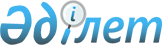 Об утверждении Правил пользования услугами по диспетчеризации
					
			Утративший силу
			
			
		
					Приказ Министерства энергетики, индустрии и торговли Республики Казахстан от 7 ноября 2000 года N 372 Зарегистрирован в Министерстве юстиции Республики Казахстан 14 ноября 2000 года за N 1282. Утратил силу - приказом Министра энергетики и минеральных ресурсов Республики Казахстан от 12 января 2001г. N 8 ~V011366



          В соответствии с пунктом 3 части II протокольного решения от 11 
августа 2000 г. N 5 заседания Межведомственной комиссии по тарифной 
политике, утвержденной постановлением Правительства Республики Казахстан 
от 12 ноября 1999 года и необходимостью введения нормативно-правового 
документа, регулирующего взаимоотношения сторон при пользовании услугами 
по диспетчеризации приказываю: 




          1. Утвердить прилагаемые Правила пользования услугами по 
диспетчеризации. 




          2. Департаменту электроэнергетики и твердого топлива Министерства 
энергетики, индустрии и торговли Республики Казахстан внести в 
установленном законодательстве порядке данные Правила на регистрацию в 
Министерство юстиции Республики Казахстан. 




          3. Контроль за исполнением настоящего приказа возложить на 
вице-Министра энергетики, индустрии и торговли Республики Казахстан 
Дукенбаева К.Д. 








            И.о. Министра       





                                                   Утверждены



                                           приказом Министра энергетики,
                                           индустрии и торговли Республики
                                           Казахстан от 7 ноября 2000 года
                                           N 372  











                                                            Правила




                              пользования услугами по диспетчеризации 








                                                    1. Общие положения 








          1. Настоящие Правила разработаны в соответствии с Законом Республики 
Казахстан  
 Z990438_ 
  "Об электроэнергетике" и Концепцией совершенствования 
оптового рынка электрической энергии и мощности, одобренной постановлением 
Правительства Республики Казахстан от 20 апреля 2000 года N 606  
 P000606_ 
  
"О дополнительных мерах по повышению эффективности оптового рынка 
электрической энергии и мощности Республики Казахстан" (далее - Концепция).




          2. Правила определяют порядок централизованного оперативно- 
диспетчерского управления, центральным диспетчерским управлением, 
выступающим в качестве Технического оператора рынка Единой 
электроэнергетической системы Республики Казахстан (далее - Технический 
оператор), оказывающего услуги по диспетчеризации. 




          3. Централизованное оперативно-диспетчерское управление заключается в 
управлении режимами производства, передачи и потребления электрической 
мощности в единой электроэнергетической системе на основе нормативных 
правовых актов Республики Казахстан в соответствии с распределением зон 
оперативного диспетчерского управления и договорами на куплю-продажу и 
передачу электрической мощности и электрической энергии. 




          4. Функции Центрального диспетчерского управления Единой 
электроэнергетической системой Республики Казахстан согласно Концепции 
осуществляет Технический оператор. 




          5. Под диспетчеризацией понимается услуга, оказываемая Техническим 
оператором, по регулированию и поддержанию стандартной частоты в единой 
электроэнергетической системе, обеспечению централизованного управления 
режимами производства, передачи и потребления электрической энергии и 
мощности, созданию надежных схем передачи электрической мощности и энергии 
при соблюдении критериев надежности функционирования Единой 
электроэнергетической системы Республики Казахстан.




          6. Под Единой электроэнергетической системой Республики Казахстан 
(далее - ЕЭС РК) понимается совокупность электрических станций, линий 
электропередачи и подстанций, связанных между собой общим режимом 
технологического непрерывного процесса производства, передачи, 
распределения и потребления электрической мощности и электрической энергии 
при централизованном оперативно-диспетчерском управлении. 




          7. Правила обязательны для Технического оператора и всех участников 
отношений производства и потребления электрической мощности и 
электрической энергии, независимо от формы собственности и ведомственной 
принадлежности. 








                                            2. Процесс диспетчеризации 








          8. Процесс диспетчеризации предусматривает оказание Техническим 
оператором участникам отношений производства и потребления электрической 
мощности и электрической энергии для надежного функционирования ЕЭС 
Республики Казахстан следующих основных услуг: 




          1) регулирование и поддержание стандартной частоты в ЕЭС Республики 
Казахстан; 




          2) обеспечение централизованного управления режимами производства, 
передачи и потребления электрической энергии и мощности;




          3) создание надежных схем передачи электрической мощности и энергии 
при соблюдении критериев надежности функционирования ЕЭС Республики 
Казахстан;




          4) оперативный контроль фактического производства и потребления 
электрической энергии (мощности); 




          5) разработка единых принципов действия устройств релейной защиты 
(далее - РЗ) и противоаварийной автоматики (далее - ПА), установленных на 
оборудовании участников отношений производства и потребления электрической 
мощности и электрической энергии, в целях сведения до минимума ущерба и 
локализации и ликвидации аварийного нарушения; 




          6) обеспечение предотвращения, локализации и ликвидации 
технологических нарушений в ЕЭС Республики Казахстан, включая 
согласование схем и параметров настройки устройств РЗ и ПА, разработка 
электрических режимов и принципов противоаварийного управления, 
регулирование частоты и мощности в ЕЭС Республики Казахстан, управление 
резервами мощности в ЕЭС РК, в том числе, ввод в действие резерва мощности 
"ПУЛ резервов электрической мощности" (далее - ПУЛ РЭМ) в соответствии с 
классификационной таблицей ПУЛ РЭМ; 




          7) осуществление мониторинга режимов работы оборудования 
электростанций ЕЭС Республики Казахстан; 




          8) обеспечение технических условий для вывода в ремонт основного 
оборудования электростанций и электрических сетей; 




          10) разработка условий для организации параллельной работы с 
энергосистемами сопредельных государств, включая взаимодействие с их 
диспетчерскими центрами, на основе критериев надежности ЕЭС Республики 
Казахстан.




          9. В процессе диспетчеризации Техническим оператором:




          1) обеспечивается нормативное качество электроэнергии, что позволяет 
участникам отношений производства и потребления электрической мощности и 
электрической энергии выпускать качественную продукцию; 




          2) принимаются незамедлительные меры, направленные на восстановление 
электроснабжения; 




          3) представляется энергопроизводящим организациям ежедневная и 
своевременная информация по объемам потребления их прямыми потребителями;  




          4) производится расчет и выставляются уставки частотной делительной 
автоматики при различных аварийных ситуациях для предотвращения отключения 
генерирующего оборудования. 




          10. Технический оператор регулирует все технические и организационные 
вопросы, связанные с параллельной работой каждого участника отношений 
производства и потребления электрической мощности и электрической энергии 
в ЕЭС Республики Казахстан, в том числе по вопросам поставки 
электроэнергии из сопредельного государства, что включает в себя: 




          1) согласование принципов и уставок устройств РЗА и ПА; 




          2) переговоры и согласования при изменении режимов работы ЕЭС 
Республики Казахстан.




          11. В силу объективной необходимости оказания Техническим оператором 
услуг по диспетчеризации отношения между Техническим оператором и всеми 
участниками отношений производства и потребления электрической мощности 
и электрической энергии по диспетчеризации должны регулироваться 
договорами, заключаемыми в соответствии с гражданским законодательством 
Республики Казахстан и нормативными правовыми актами Республики 
Казахстан, в том числе настоящими Правилами.








                        3. Порядок предоставления услуг по диспетчеризации








          12. Порядок предоставления услуг, условия договора, в том числе 
порядок оплаты за услуги по оперативно-диспетчерскому управлению 
производится на основании договоров, заключенных между Техническим 
оператором и участниками отношений производства и потребления 
электрической мощности и электрической энергии. 




          13. Цены (тарифы) на услуги оказываемых Техническим оператором по 
оперативно-диспетчерскому управлению в соответствии с Законом Республики 
Казахстан "О естественных монополиях" устанавливаются уполномоченным 
органом по регулированию деятельности субъектов естественной монополии. 








                                                    4. Ответственность  








          14. Органы централизованного диспетчерского управления вправе 




отключать организацию, не выполняющую оперативные распоряжения по режиму 
производства, передачи и потребления электрической энергии от 
электрических сетей, находящихся под оперативно-диспетчерским управлением. 
     15. Участники отношений производства, передачи, распределения и 
потребления электрической энергии и мощности при неисполнении своих 
обязанностей несут ответственность в соответствии с законодательством 
Республики Казахстан.
     
     
     (Специалисты: Мартина Н.А.,
                    Цай Л.Г.)
      
      


					© 2012. РГП на ПХВ «Институт законодательства и правовой информации Республики Казахстан» Министерства юстиции Республики Казахстан
				